      Application for EmploymentB. EDUCATION AND QUALIFICATIONSQUALIFICATIONS: Please give details of examinations attempted and results (including any examinations failed)FURTHER AND HIGHER EDUCATION: Please give details of all further and higher education since leaving school including training courses and details of qualifications.C. EMPLOYMENT HISTORYPlease list starting with the most recent, all the organisations for which you have worked during the last 20 years:D. SUPPLEMENTARY INFORMATIONE. REFERENCESPlease give the names and addresses of two referees who are not related to you, who we can approach for a confidential assessment of your suitability for this job. (One of these must normally be a previous employer).Can we approach your present/most recent employer?	Yes / NoFOR OFFICE USE ONLY 				INTERVIEW RECORD D. SUPPLEMENTARY INFORMATION (continued if necessary)PRIVATE AND CONFIDENTIALPRIVATE AND CONFIDENTIALPRIVATE AND CONFIDENTIAL            Please complete in BLOCK CAPITALS            Please complete in BLOCK CAPITALS            Please complete in BLOCK CAPITALS            Please complete in BLOCK CAPITALSPosition applied for:How did you hear of this vacancy? (include date)How did you hear of this vacancy? (include date)A. PERSONAL PARTICULARSA. PERSONAL PARTICULARSA. PERSONAL PARTICULARSA. PERSONAL PARTICULARSA. PERSONAL PARTICULARSA. PERSONAL PARTICULARSA. PERSONAL PARTICULARSFull Name: Mr/Ms/Mrs/MissFull Name: Mr/Ms/Mrs/MissFull Name: Mr/Ms/Mrs/MissFull Name: Mr/Ms/Mrs/MissFull Name: Mr/Ms/Mrs/MissFull Name: Mr/Ms/Mrs/MissFull Name: Mr/Ms/Mrs/MissAddress:Address:Address:Telephone Number (including STD Code)Telephone Number (including STD Code)Telephone Number (including STD Code)Telephone Number (including STD Code)Home:Home:Home:Home:Mobile:Mobile:Mobile:Mobile:Business:Business:Business:Business:(Tick box if you do not want to be(Tick box if you do not want to be(Tick box if you do not want to be(Tick box if you do not want to becontacted at work).contacted at work).Do you have the right to work in the United Kingdom?                                              Yes/NoDo you have the right to work in the United Kingdom?                                              Yes/NoDo you have the right to work in the United Kingdom?                                              Yes/NoDo you have the right to work in the United Kingdom?                                              Yes/Noe-mail address:e-mail address:e-mail address:Applicants will be required to provide documentary Applicants will be required to provide documentary Applicants will be required to provide documentary Applicants will be required to provide documentary evidence of their right to work in the United Kingdom if invited for interview.evidence of their right to work in the United Kingdom if invited for interview.evidence of their right to work in the United Kingdom if invited for interview.evidence of their right to work in the United Kingdom if invited for interview.N.I. Number:N.I. Number:N.I. Number:Name(s) and Address(es)of School(s)/College(s)DatesDatesSubject/Courses Studied & LevelExamination Result/Grade (include any examinations failed)Name(s) and Address(es)of School(s)/College(s)FromToSubject/Courses Studied & LevelExamination Result/Grade (include any examinations failed)University/College/Institute AttendedDatesDatesSubjects StudiedType of TrainingQualificationsObtainedUniversity/College/Institute AttendedFromToSubjects StudiedType of TrainingQualificationsObtainedPROFESSIONAL ASSOCIATIONS: Please state whether you are a member of any technical or professional association, including your registration details such as number, expiry etc:FOREIGN LANGUAGES: Please list any foreign languages you speak and your level of competence, both oral and written:Name(s) and Address(es)of Employer(s)DatesDatesPosition Held/Main DutiesStarting/Leaving SalaryReason forLeavingName(s) and Address(es)of Employer(s)FromToPosition Held/Main DutiesStarting/Leaving SalaryReason forLeavingPlease give details of any experience, skill or achievements which you feel may be relevant in your application for employment, with particular reference for role person specification and job description. (Continue on separate sheet at end of application if necessary).Please give dates of any holidays arranged:Do you have any commitments which might limit your working hours?Yes / NoIf Yes, please give details:Are you willing to work overtime and weekends when required?	Yes / NoHave you ever been convicted of a criminal offence which are not "protected" as defined by the Rehabilitation of Offenders (Exceptions)(Northern Ireland) Order 1979, as amended in 2014?Yes / NoIf Yes, please give further information:Salary Range Expected:How much notice are you required to give to leave your present employment?Have you worked for us before?Yes / NoIf Yes, give details of reason for leaving:Please list your interests, sports, hobbies, etc.Do you have a current full driving licence?Yes / NoDoes your licence have any current endorsements?Yes / NoIf Yes, please give further information:(Tick in box if you do not wish your employer to be contacted before an offer of employment is made)Name, Position, Address and Telephone NumberName, Position, Address and Telephone NumberDECLARATION OF APPLICANTI confirm the above information is correct.I understand Mary Ann Evans Hospice will use and keep information I have provided on this application or elsewhere as part of the recruitment process and/or personal information supplied by third parties such as referees, relating to my application or future employment. I understand the information provided will be used to make a decision regarding my suitability for employment and if successful the information will be used to form my personnel record and will be retained for the period set out in Mary Ann Evans Hospice’s Privacy Notice.Signed:                                                                               Dated:INTERVIEWED BY:                                                           DATE:Comments/areas to examine:Decision:                              Reject:                     Further interview:                         Accept: 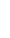 (Tick as applicable)Interviewer’s report and reasons for decision:Rejection letter sent: Yes/No APPOINTMENT RECORD (To be completed where there has been an offer of employment).APPOINTMENT RECORD (To be completed where there has been an offer of employment).APPOINTMENT RECORD (To be completed where there has been an offer of employment).CONDITIONAL OFFER LETTERDate sent:Response:Acceptance/Refusal/No replyCONDITIONAL OFFER LETTERDate sent:Response:Acceptance/Refusal/No replyREQUESTS FOR REFERENCES X 2 Date sent:Response:Good/Satisfactory/No Reply/Suspect/UnsuitableOCCUPATIONAL HEALTH REPORTDate sent:Response:Good/Satisfactory/Suspect/UnsuitableOCCUPATIONAL HEALTH REPORTDate sent:Response:Good/Satisfactory/Suspect/UnsuitableRIGHT TO WORK IN U.K.Appropriate documentary evidence checked.Starting Date:Starting Salary:Grade:Job Title:Personnel/Clock Number: